Проект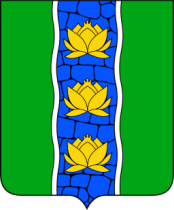 АДМИНИСТРАЦИЯ КУВШИНОВСКОГО РАЙОНАПОСТАНОВЛЕНИЕ00.00.2017 г.                                     г. Кувшиново                                         № О внесении изменений в  постановлениеадминистрации Кувшиновского районаот 10.02.2015  № 37 «Об утверждении муниципальной программыКувшиновского района «Управление финансами и бюджетным процессом в МО «Кувшиновский район» на 2015-2017 годы»»Руководствуясь решением Собрания депутатов Кувшиновского района от 29.06.2017 года  № 150 «О внесении дополнений и изменений в решение Собрания депутатов Кувшиновского района от 27.12.2016 года № 121 «О бюджете муниципального образования «Кувшиновский район» на 2017 год и плановый период 2018 и 2019 годов»», Порядком принятия решений о  разработке муниципальных программ, формирования, реализации  и проведения оценки эффективности реализации муниципальных программ, утвержденным постановлением администрации Кувшиновского района от 15.10.2013 № 462, ПОСТАНОВЛЯЮ:1. Внести в постановление администрации Кувшиновского района от 10.02.2015 № 37 «Об утверждении муниципальной программы Кувшиновского района «Управление финансами и бюджетным процессом в МО «Кувшиновский район» на 2015-2017 годы»» (в ред. постановлений от 31.12.2015 № 519, от 30.12.2016 №  531, от 15.03.2017 № 78) следующие изменения:1) Раздел «Объемы и источники финансирования муниципальной программы по годам ее реализации в разрезе подпрограмм» в паспорте муниципальной программы изложить в следующей редакции:2) В разделе 3 «Подпрограммы», подразделе 3 «Подпрограмма 3 «Обеспечение сбалансированности и устойчивости местных бюджетов поселений Кувшиновского района», главе 2 «Мероприятия подпрограммы» пункт 39 в изложить в новой редакции:п. 39 в мероприятие 1.003 «Предоставление межбюджетных трансфертов сельским поселениям Кувшиновского района»;3) В разделе 3 «Подпрограммы», подразделе 3 «Подпрограмма 3 «Обеспечение сбалансированности и устойчивости местных бюджетов поселений Кувшиновского района», главу 3 «Объем финансовых ресурсов, необходимый для реализации подпрограммы» читать в новой редакции:42. общий объем бюджетных ассигнований, выделенный на реализацию подпрограммы 3 «Обеспечение сбалансированности и устойчивости местных бюджетов поселений Кувшиновского района» составляет 6035,0 тыс.руб.43. Объем бюджетных ассигнований, выделенный на реализацию подпрограммы 3 «Обеспечение сбалансированности и устойчивости местных бюджетов поселений Кувшиновского района», по годам реализации муниципальной программы в разрезе задач подпрограммы приведен в таблице 3.Таблица 3.4) В разделе  4 «Обеспечивающая подпрограмма», подраздел 1 «Обеспечение деятельности администратора муниципальной программы» изложить в новой редакции:44. Общая сумма расходов на обеспечение деятельности администратора муниципальной программы, выделенная на период реализации муниципальной программы, составляет 18234,1 тыс.руб.45. Объем бюджетных ассигнований, выделенный на обеспечение деятельности администратора муниципальной программы, по годам реализации муниципальной программы приведен в таблице 4.Таблица 4.5) Приложение 1 к муниципальной программе изложить в новой редакции (прилагается)2.  Настоящее постановление подлежит размещению на официальном сайте муниципального образования «Кувшиновский район» в информационно-телекоммуникационной сети Интернет.Глава администрации Кувшиновского района                                   М.С. АваевЛист согласованияПроекта постановления администрации Кувшиновского района «О внесении изменений в  постановление администрации Кувшиновского районаот 10.02.2015 № 37 «Об утверждении муниципальной программы Кувшиновского района «Управление финансами и бюджетным процессом в МО «Кувшиновский район» на 2015-2017 годы»СОГЛАСОВАНО:Зам.главы администрации района,руководитель финансового отдела                                                                       А.С. НикифороваРуководитель отдела  экономики и закупок для муниципальных нужд                                                                                        Е.Ю. СмысловаРуководитель юридического отдела                                                                     Д.В. ПокровскийУправляющий делами администрации района                                                          М.М. ДыдинаОбъемы и источники финансирования программы по годам ее реализации в разрезе подпрограммОбщий объем финансирования программы – 25921,0 тыс.руб. – бюджет муниципального образования «Кувшиновский район»Общий объем финансирования программы – 25921,0 тыс.руб. – бюджет муниципального образования «Кувшиновский район»Общий объем финансирования программы – 25921,0 тыс.руб. – бюджет муниципального образования «Кувшиновский район»Общий объем финансирования программы – 25921,0 тыс.руб. – бюджет муниципального образования «Кувшиновский район»Общий объем финансирования программы – 25921,0 тыс.руб. – бюджет муниципального образования «Кувшиновский район»Объемы и источники финансирования программы по годам ее реализации в разрезе подпрограммНомер подпрограммы201520162017ИтогоОбъемы и источники финансирования программы по годам ее реализации в разрезе подпрограммПодпрограмма 1551,9550,0550,01651,9Объемы и источники финансирования программы по годам ее реализации в разрезе подпрограммПодпрограмма 2Объемы и источники финансирования программы по годам ее реализации в разрезе подпрограммПодпрограмма 31311,62607,42116,06035,0Объемы и источники финансирования программы по годам ее реализации в разрезе подпрограммОбеспечивающая подпрограмма 6033,95966,26234,018234,1Объемы и источники финансирования программы по годам ее реализации в разрезе подпрограммВсего:7897,49123,68900,025921,0Годы реализации муниципальной программыОбъем бюджетных ассигнований, выделенный на реализацию подпрограммы 3 «Обеспечение сбалансированности и устойчивости местных бюджетов поселений Кувшиновского района» , 6035,0 тыс. руб.Объем бюджетных ассигнований, выделенный на реализацию подпрограммы 3 «Обеспечение сбалансированности и устойчивости местных бюджетов поселений Кувшиновского района» , 6035,0 тыс. руб.Итого, тыс. руб.Годы реализации муниципальной программыЗадача 1 «Создание условий для обеспечения финансовой устойчивости бюджетов муниципальных образований Кувшиновского района»Задача 2 «Эффективное использование системы межбюджетных отношений как инструмента стимулирования развития муниципальных образований Кувшиновского  района»Итого, тыс. руб.2015 г.1311,601311,62016 г.2607,402607,42017 г.2116,002116,0Всего, тыс. руб.6035,006035,0№ п/пОбеспечивающая подпрограммаПо годам реализации муниципальной программы, 18234,1 тыс. руб.По годам реализации муниципальной программы, 18234,1 тыс. руб.По годам реализации муниципальной программы, 18234,1 тыс. руб.Всего, тыс. руб.№ п/пОбеспечивающая подпрограмма2015 г.2016 г.2017 г.Всего, тыс. руб.1Обеспечение деятельности администратора муниципальной программы6033,95966,26234,018234,1Итого, тыс. руб.Итого, тыс. руб.6033,95966,26234,018234,1